POISSON D’AVRIL  Matériel : 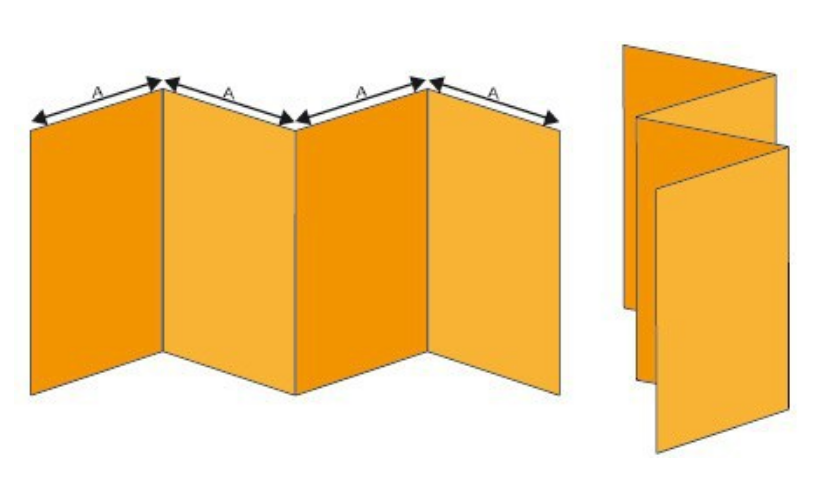 1 feuille blanche                          Feutres / Crayons de couleur / peinture Plier la feuille en 2 Replier chaque partie en 2pour faire un accordéon en4 parties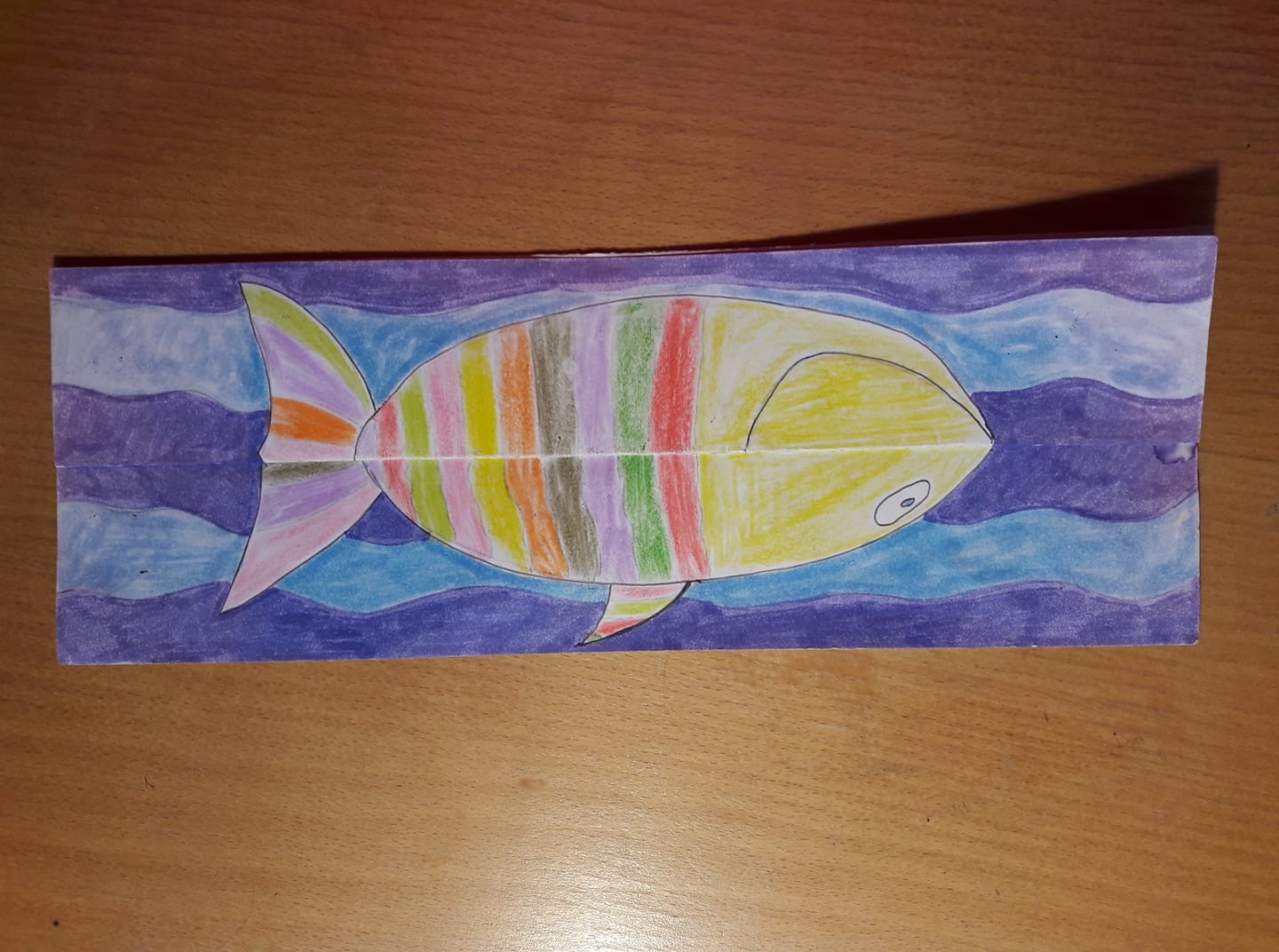 Sur la feuille pliée :Dessiner un poissonDécorer le poisson : tracer sa tête, dessiner l’œil, la boucheMettre en couleur le poisson et le fond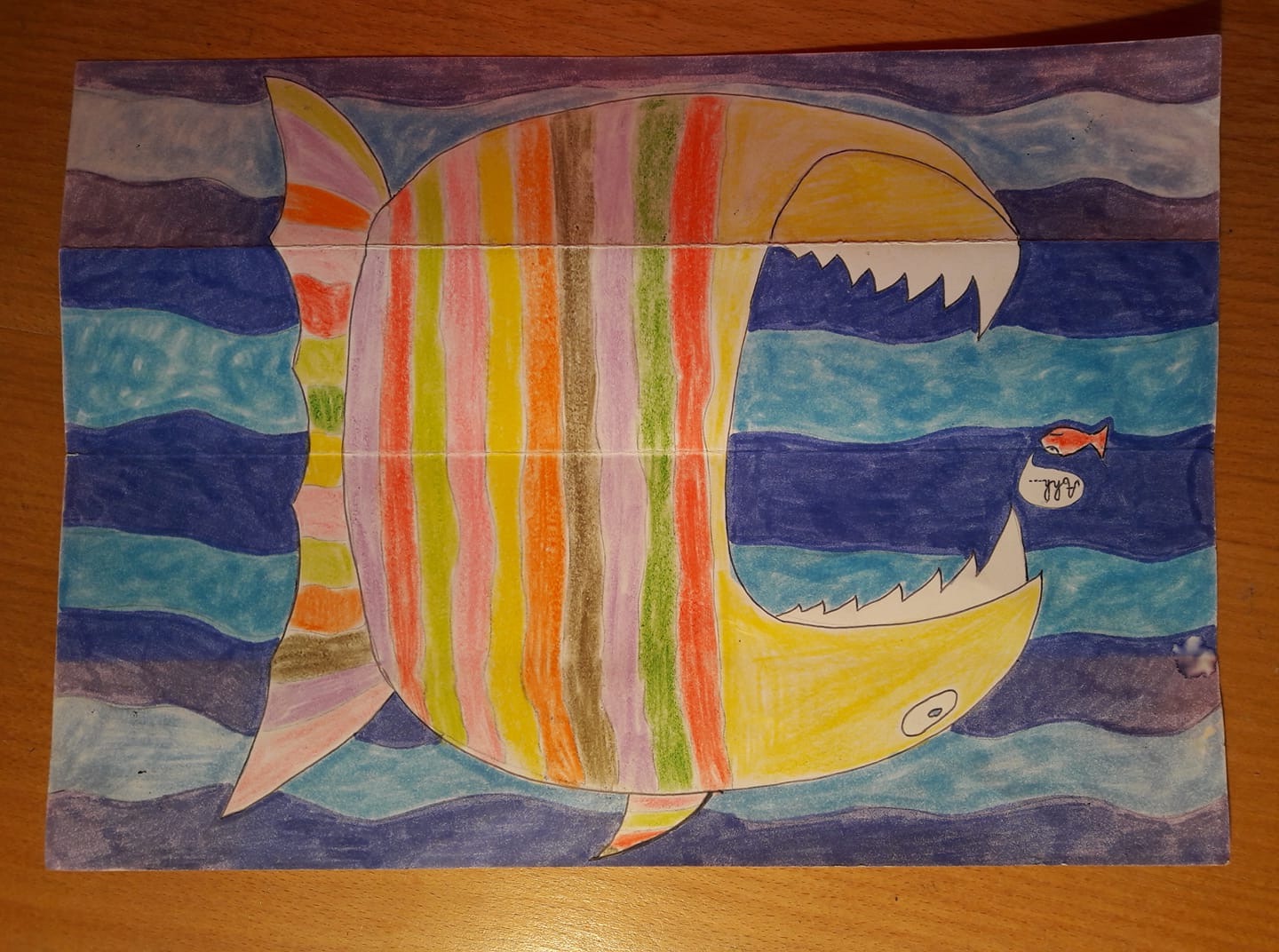 Déplier la feuille :Prolonger le dessin du poisson Dessiner la bouche, les dentsMettre en couleur le poissonet le fond